Основные услуги, предоставляемые на портале GOSUSLUGI.RU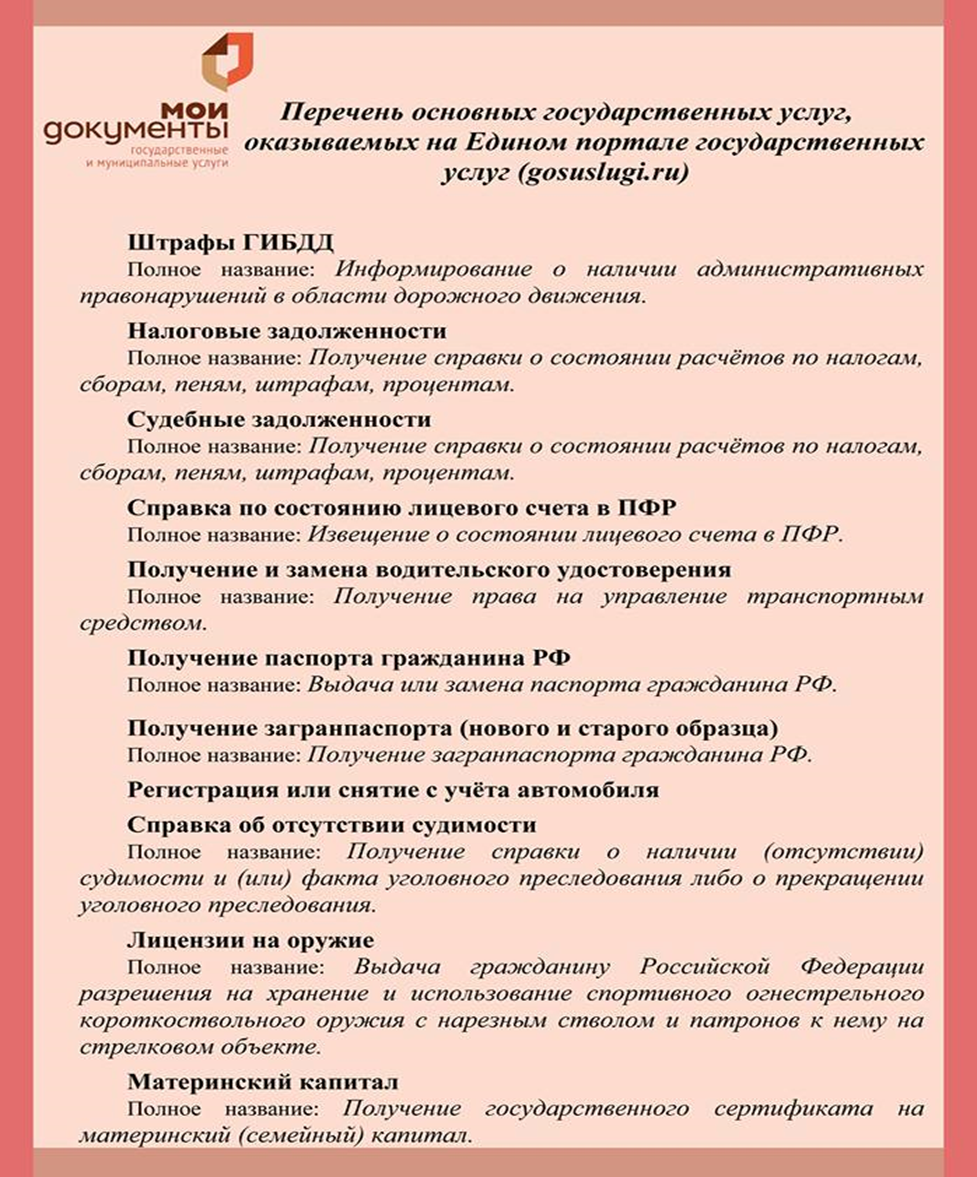 